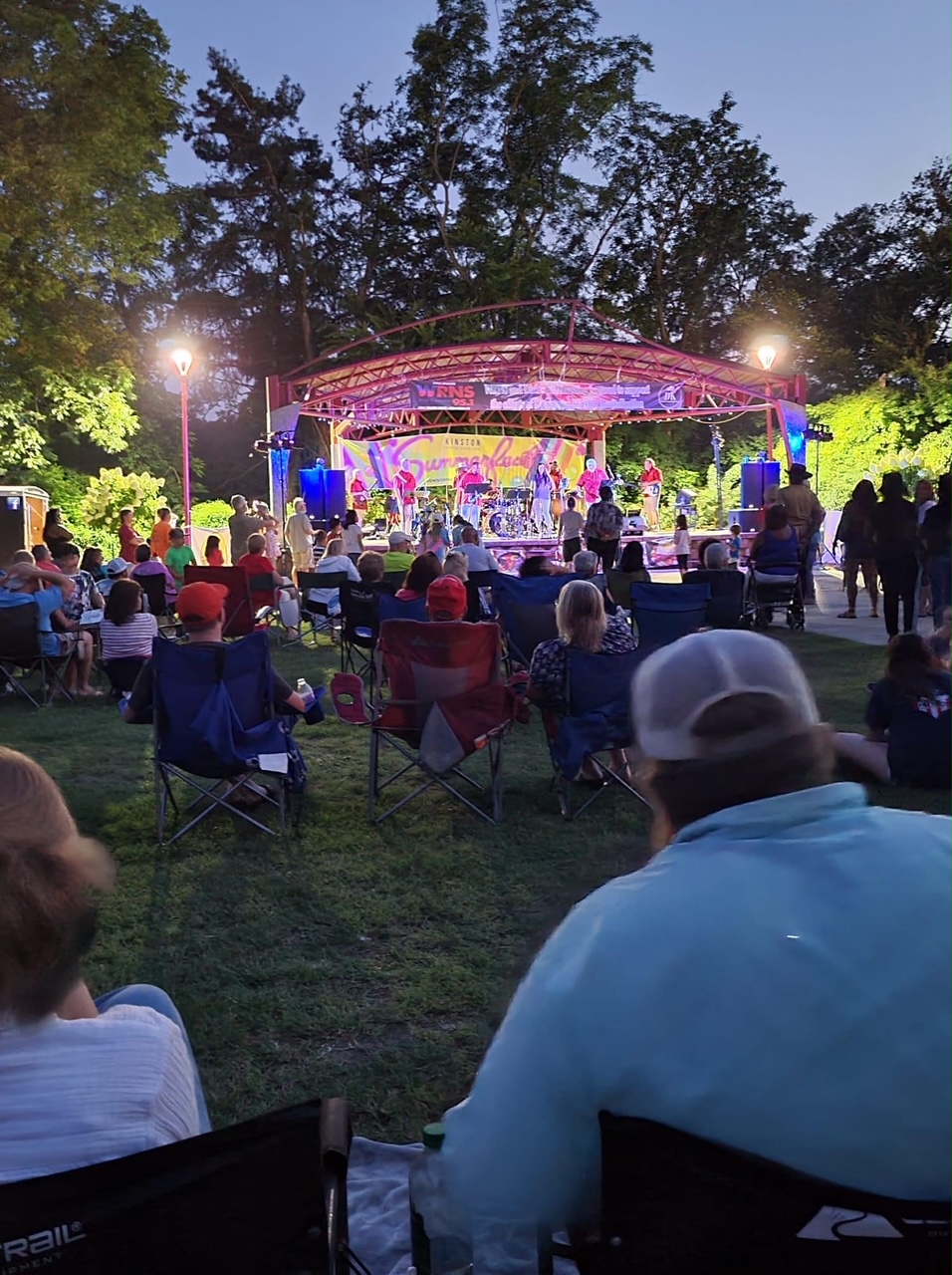 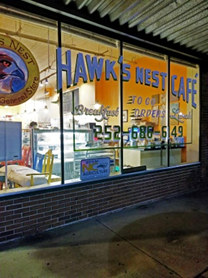 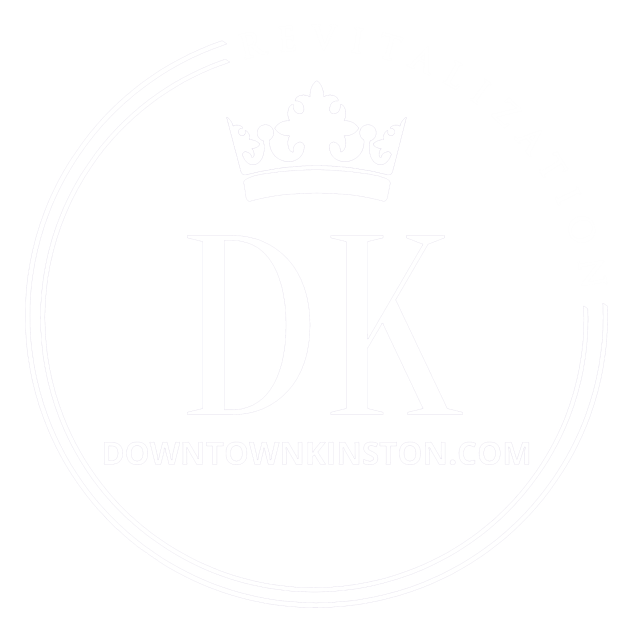 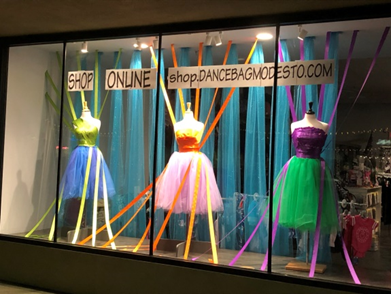 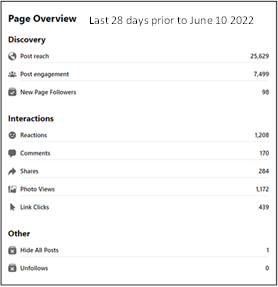 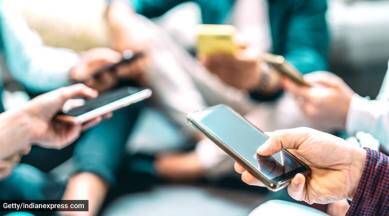 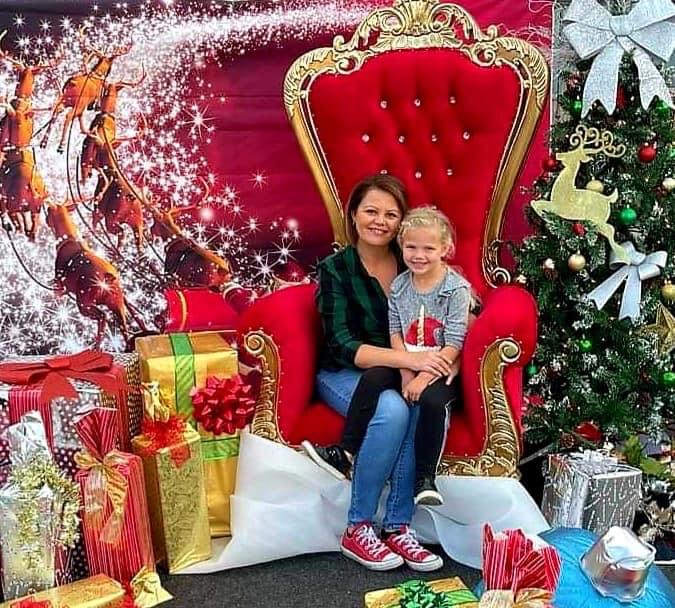 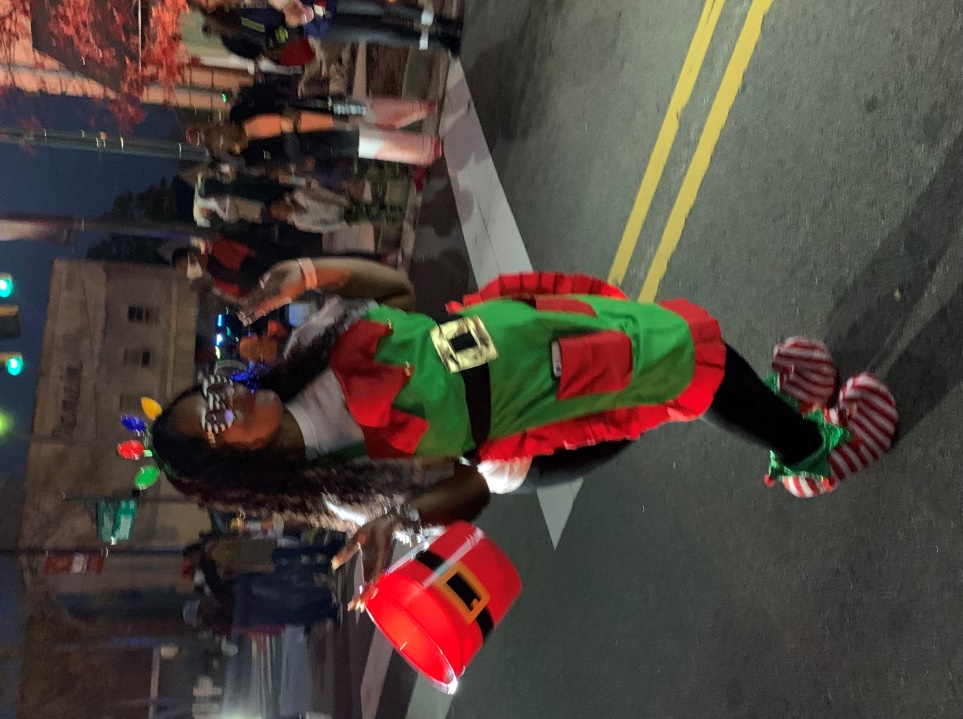 FOR SALE DOWNTOWNThe former Mockingbird Books property at 113 N Queen St is on the market. 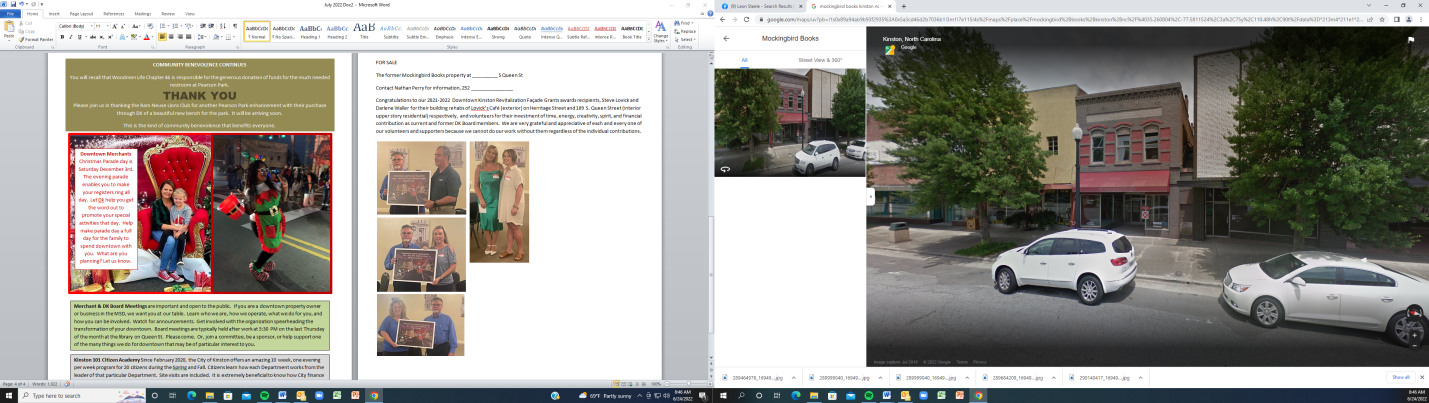 Listed at only $29,000 this 3,003sf building is gutted and ready for your downtown dream-build behind its beautiful façade.  Downtown Kinston Revitalization has matching façade grant funds that may assist with portions of your rehab project. Contact Nathan Perry Realty at nathan@nathanperryrealty.com or 252 686-5317 for information on purchasing this building.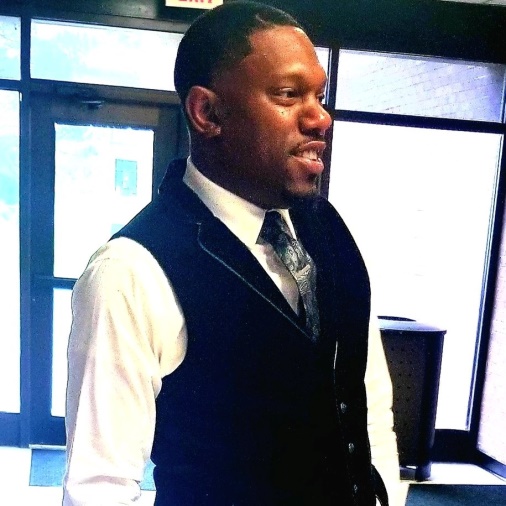 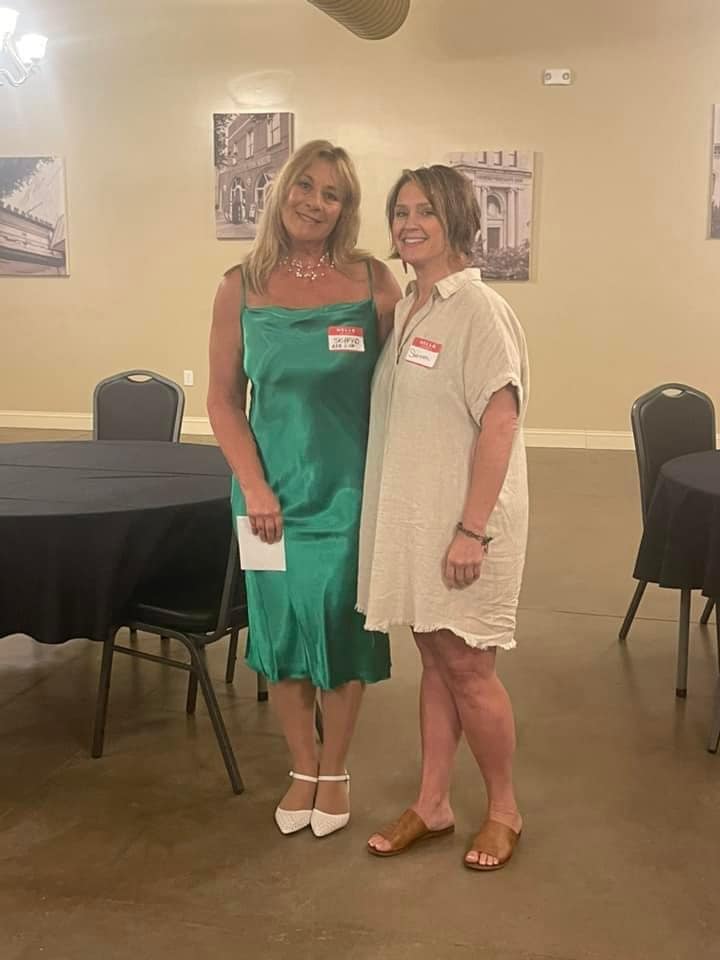 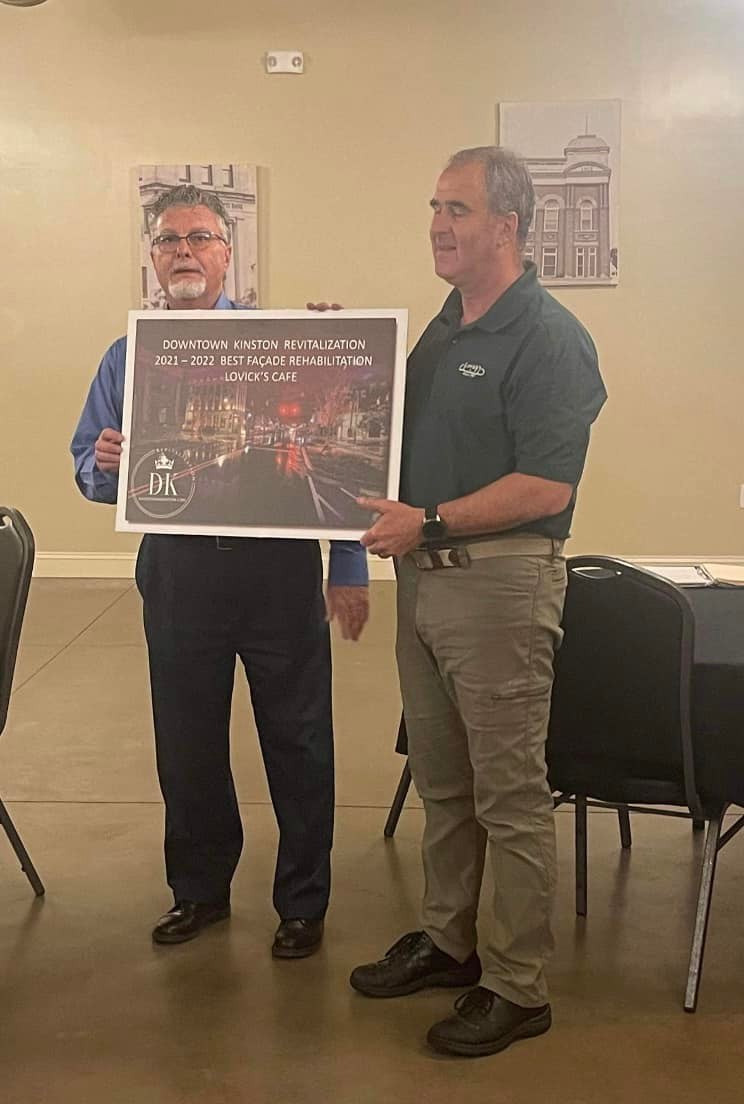 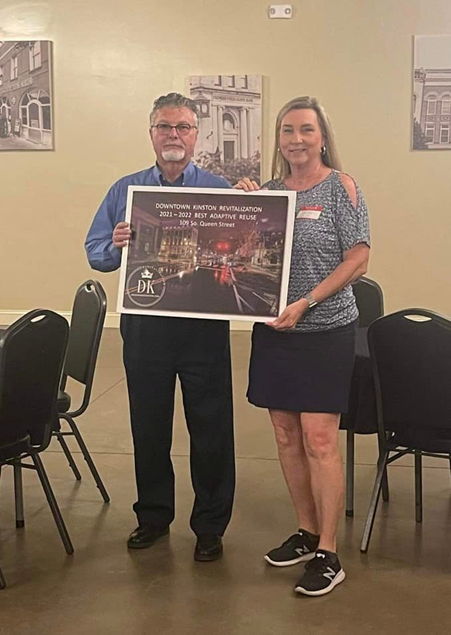 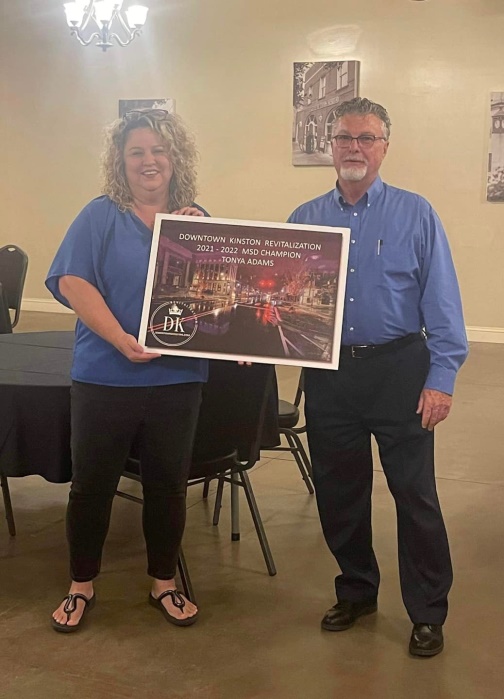 